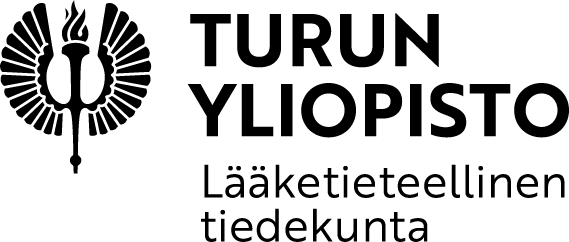 						Erikoislääkäri- ja erikoishammaslääkärikoulutus						Opintosihteeri Riitta Paju						Medisiina, Kiinamyllynkatu 10 C7, 20520 Turku					ILMOITUSLOMAKESiirtyminen vanhan asetuksen mukaisesta koulutuksesta uuden asetusmuutoksen 55/2020 mukaiseen koulutukseenVastaanotettu ____ / ____ 20____Lomake pyydetään täyttämään sähköisesti (allekirjoitusosiota lukuun ottamatta).Tämän lomakkeen täyttämällä siirryt asetusmuutoksen 55/2020 mukaiseen erikoislääkäri- tai erikoishammaslääkärikoulutukseen. Siirtyminen on sitovaa. Kun olet siirtynyt asetusmuutoksen mukaiseen koulutukseen, et voi enää palata suorittamaan koulutusta vanhan asetuksen mukaisesti.HAKIJAN PERUSTIEDOTSiirtyminen edellyttää kaikkien alla olevien kohtien hyväksyntää rastittamalla:	Siirryn asetusmuutoksen 55/2020 mukaiseen erikoislääkäri- tai 	erikoishammaslääkärikoulutukseen.	Olen tutustunut siirtymistä koskeviin ohjeisiin ja haluan siirtyä sitovasti asetusmuutoksen 55/2020 	mukaiseen koulutukseen.	Olen keskustellut siirtymisestä erikoisalani vastuuhenkilön kanssa ja hän puoltaa asiaa.	Ymmärrän, että siirtymäpäätös on pysyvä enkä voi enää palata vanhan asetuksen mukaiseen 	koulutukseen siirtymisen jälkeen.HAKIJAN ALLEKIRJOITUSAllekirjoitettu lomake skannataan ja toimitetaan tiedekuntaan sähköpostitse: laak-ammatillinen@utu.fi Erillistä päätöstä siirtymisestä ei lähetetä. Vaihdon jälkeen uusi koulutusohjelmasi näkyy Nettiopsussa omissa henkilötiedoissasi.LÄÄKETIETEELLISEN TIEDEKUNNAN MERKINNÄT				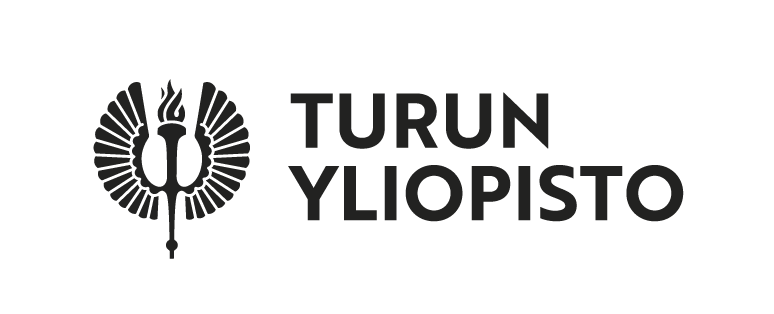 SukunimiEtunimetTY:n opiskelijanumeroErikoisalaSähköpostiPuhelinnumeroAika ja paikkaAllekirjoitusOpinto-oikeuden pituus on 10 vuotta (EL-koulutuksessa) tai 6 vuotta (EHL-koulutuksessa) siitä lähtien, kun erikoistuva siirtyy vanhan asetuksen mukaisesta koulutuksesta uuden asetuksen mukaiseen koulutukseen.Opinto-oikeus myönnetään ____ / ____ 20____ saakka.